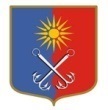 КИРОВСКИЙ МУНИЦИПАЛЬНЫЙ РАЙОНЛЕНИНГРАДСКОЙ ОБЛАСТИАДМИНИСТРАЦИЯОТРАДНЕНСКОГО ГОРОДСКОГО ПОСЕЛЕНИЯП О С Т А Н О В Л Е Н И Еот «  02  »  апреля 2020 года №   164О внесении изменений в постановление администрации МО «Город Отрадное» от 28 января 2019 года № 36 «Об утверждении Административного регламента по предоставлению муниципальной услуги «Выдача градостроительного плана земельного участка»На основании Федерального закона от 27.12.2019 года № 472-ФЗ «О внесении изменений в Градостроительный кодекс Российской Федерации и отдельные акты Российской Федерации», в целях приведения постановления администрации МО «Город Отрадное» от 28 января 2019 года № 36 «Об утверждении Административного регламента по предоставлению муниципальной услуги «Выдача градостроительного плана земельного участка» (далее – Постановление) в соответствие с действующим законодательством Российской Федерации, администрация МО «Город Отрадное»  п о с т а н о в л я е т:1. Внести следующие изменения в Постановление:1.1. в п.2.10 приложения к Постановлению абзац седьмой исключить.2. Настоящее постановление вступает в силу со дня его официального опубликования в сетевом издании «Отрадное вчера, сегодня, завтра».3. Настоящее постановление подлежит размещению в сети Интернет на официальном сайте МО «Город Отрадное» www.otradnoe-na-nеve.ru и в государственной автоматизированной информационной системе «Управление» (gasu.gov.ru).Глава администрации                                                                          В.И. Летуновская Разослано:  дело-2, ФЭУ, УМИАГ, прокуратура, www.otradnoe-na-neve.ru, СМИ